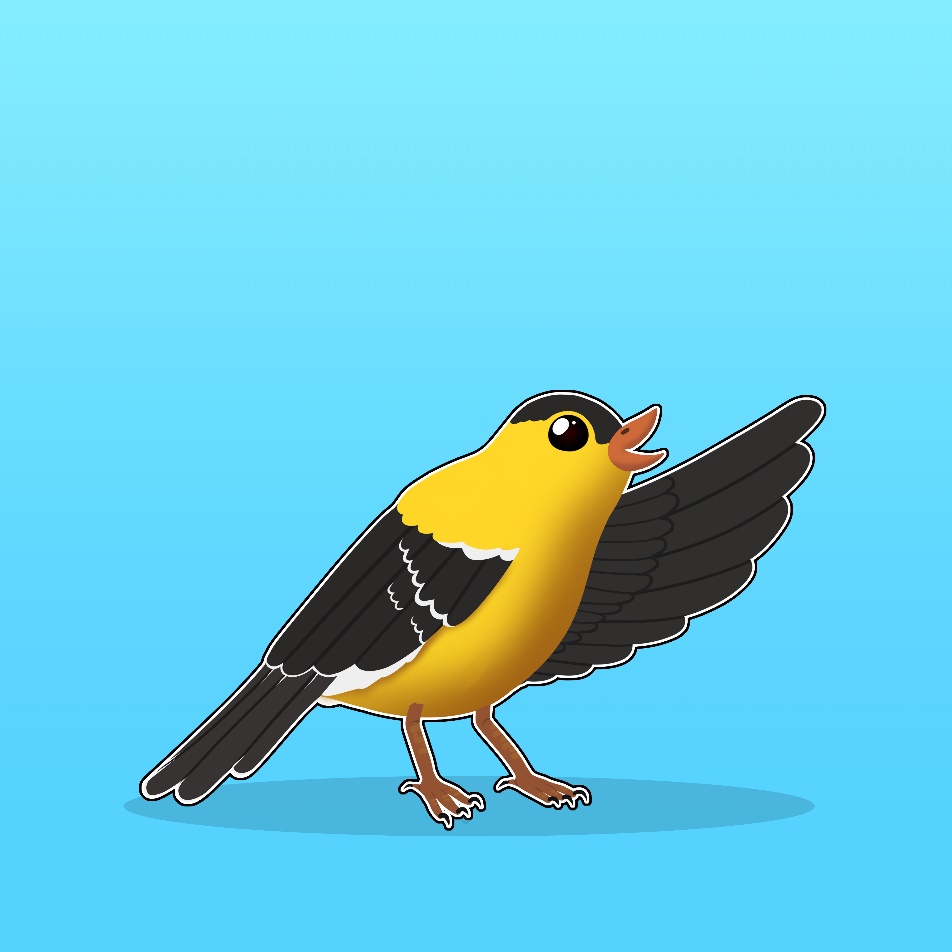 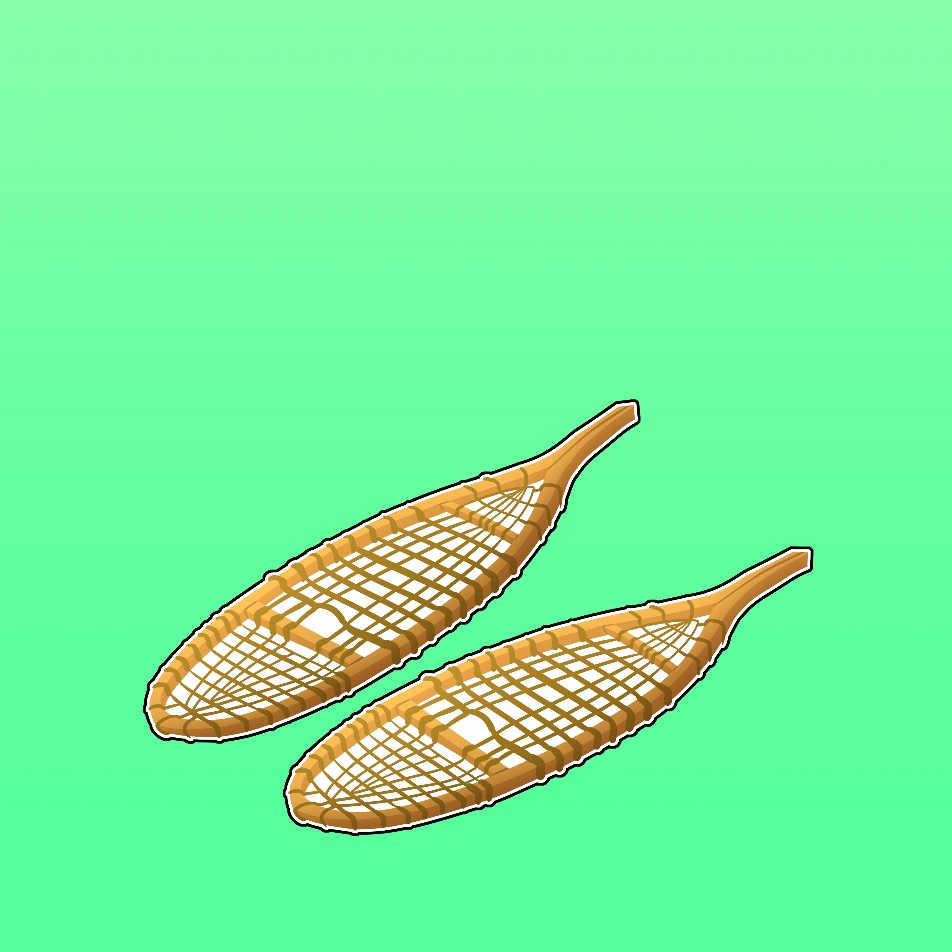 _ginjibagwesi_ _gim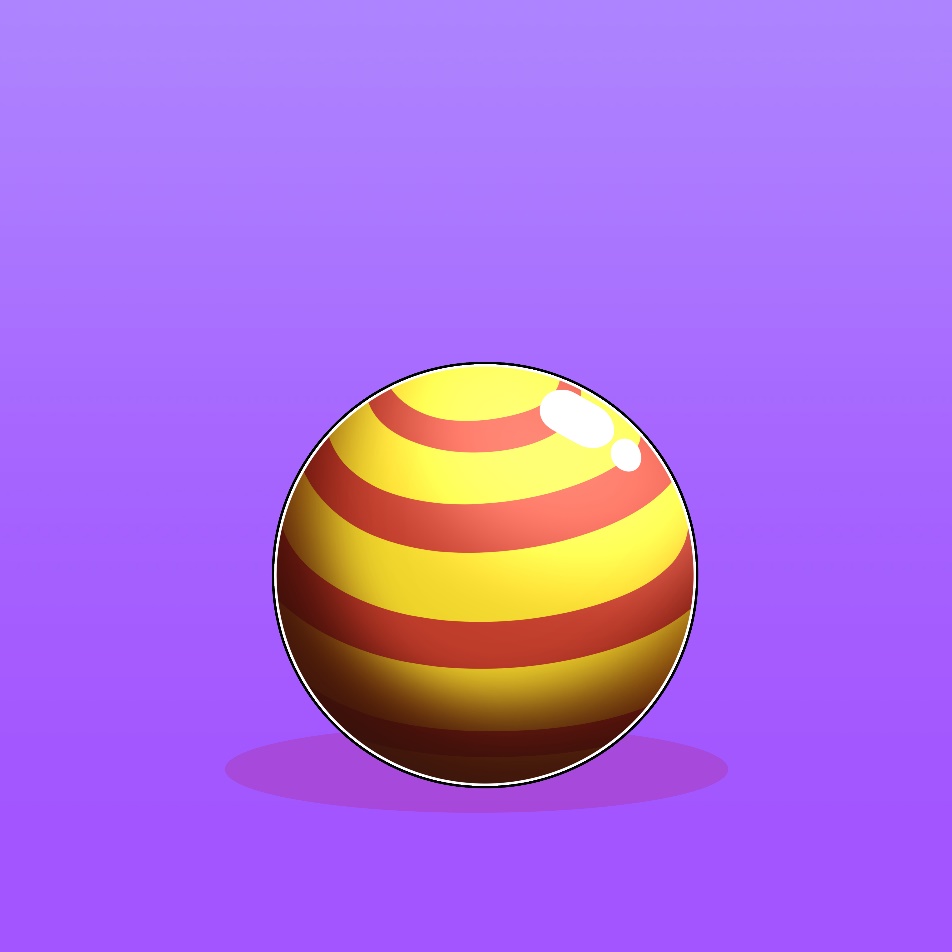 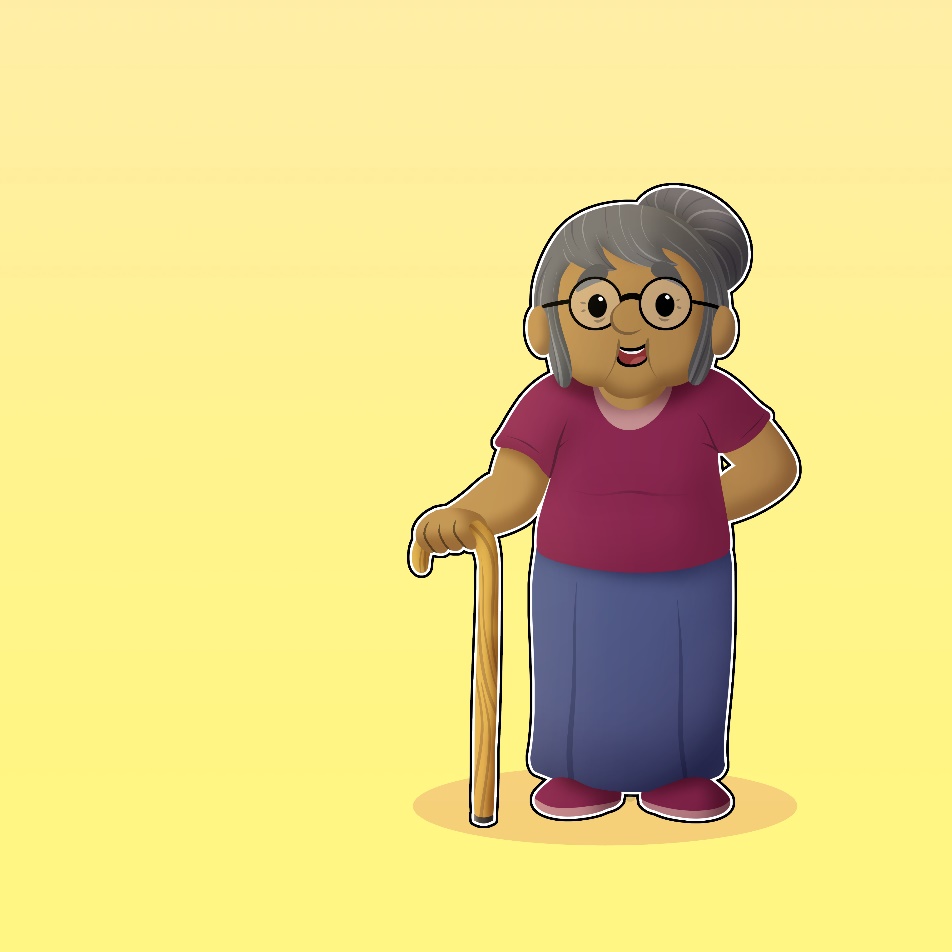 _iikwaakwadgi_ _i-aya’aa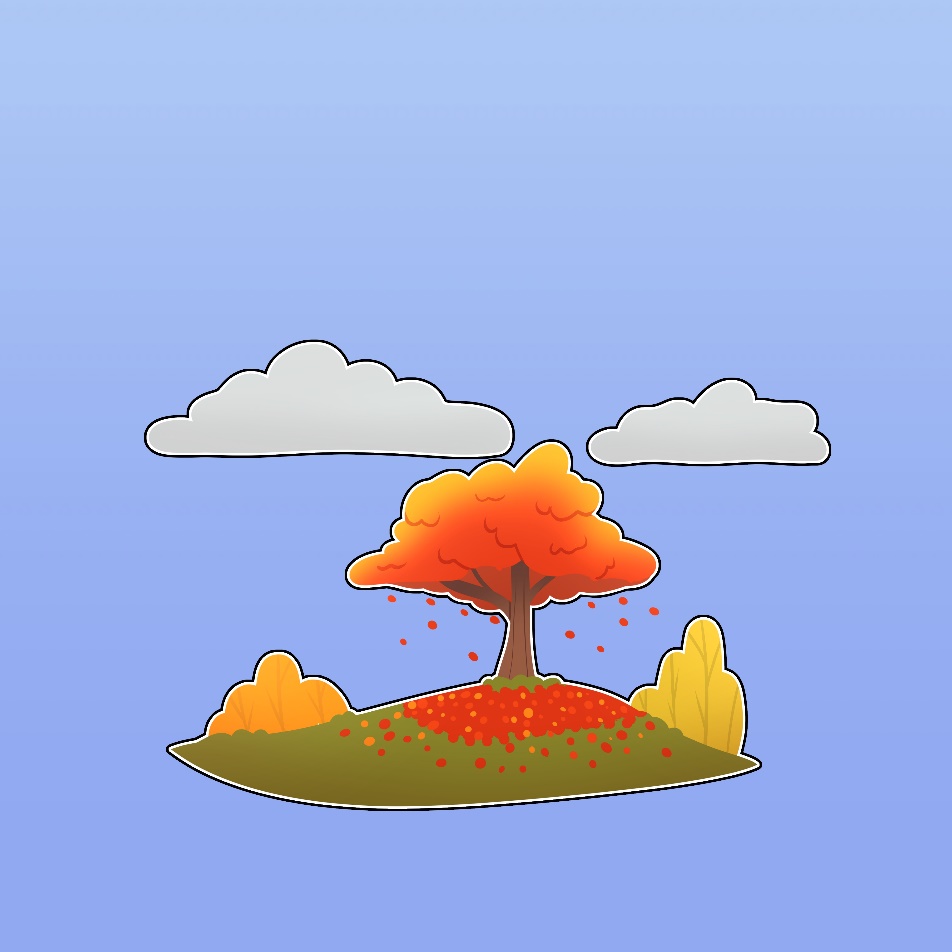 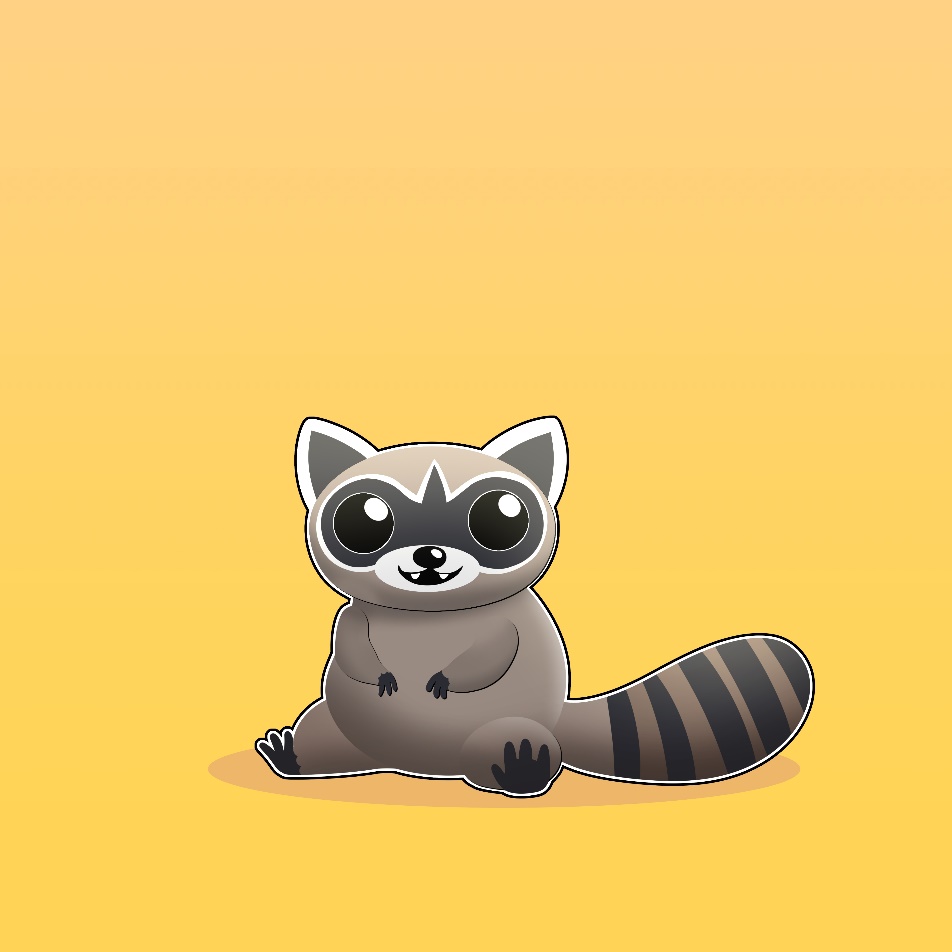 _agwaagin_siban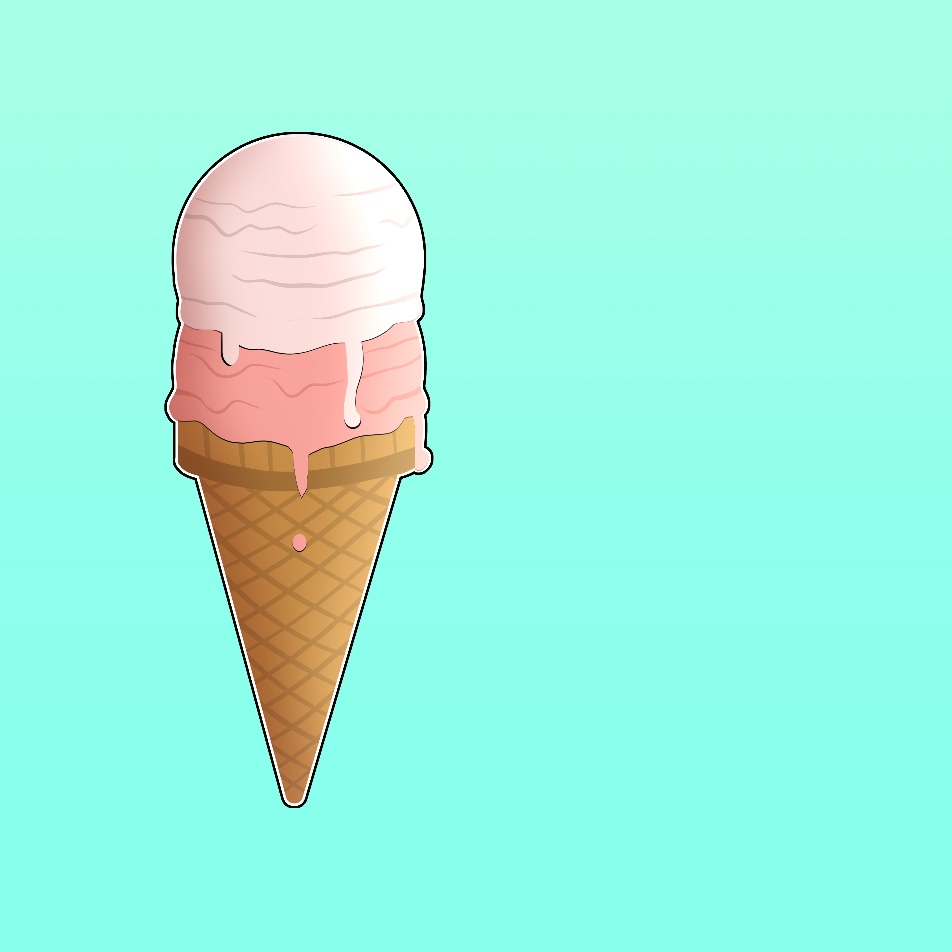 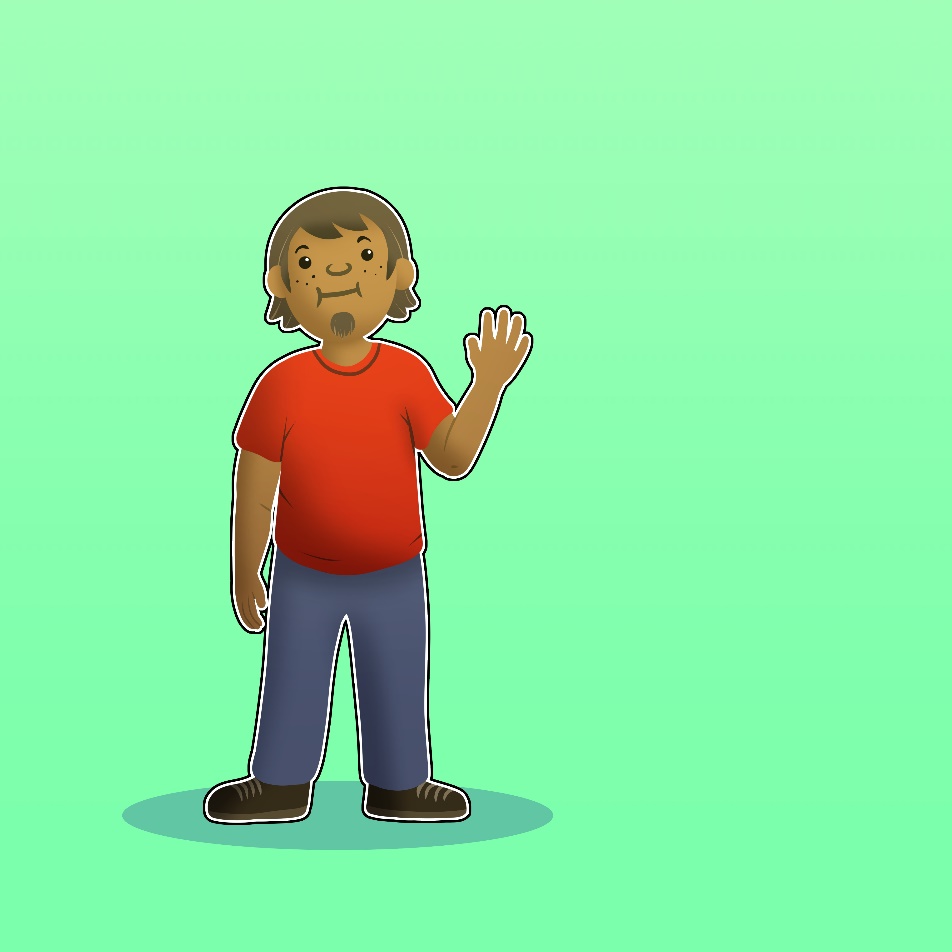 _aa-dakaag_nini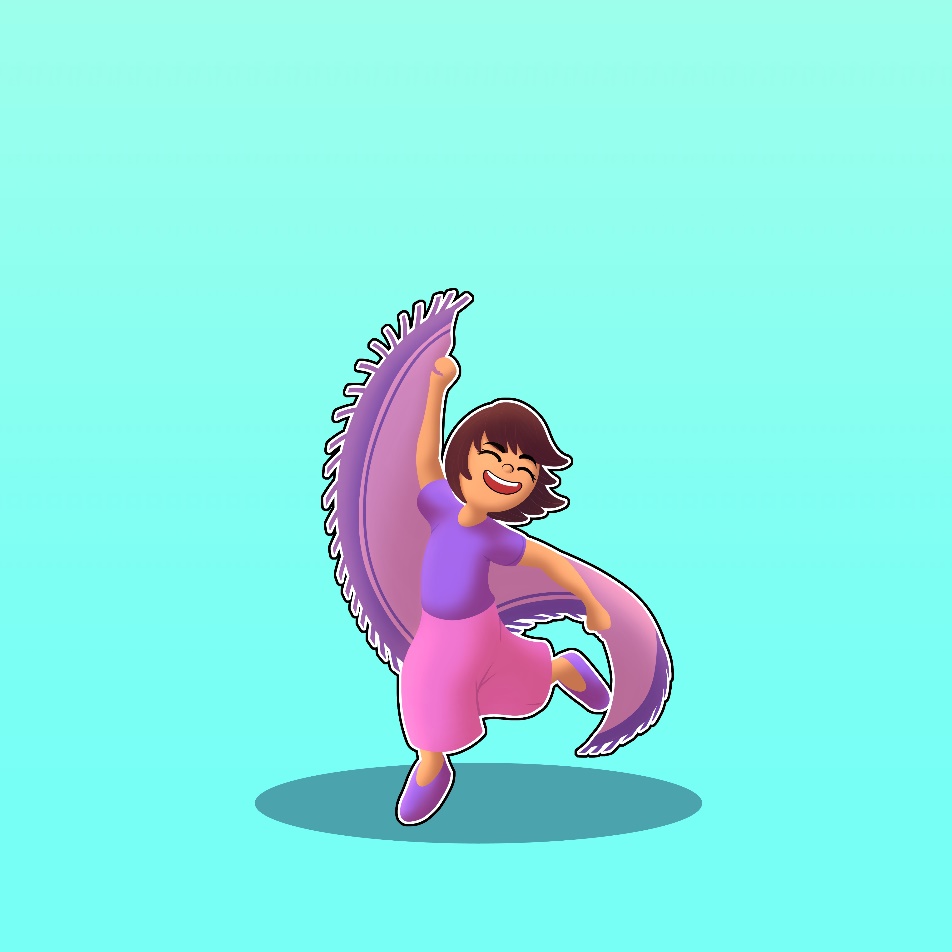 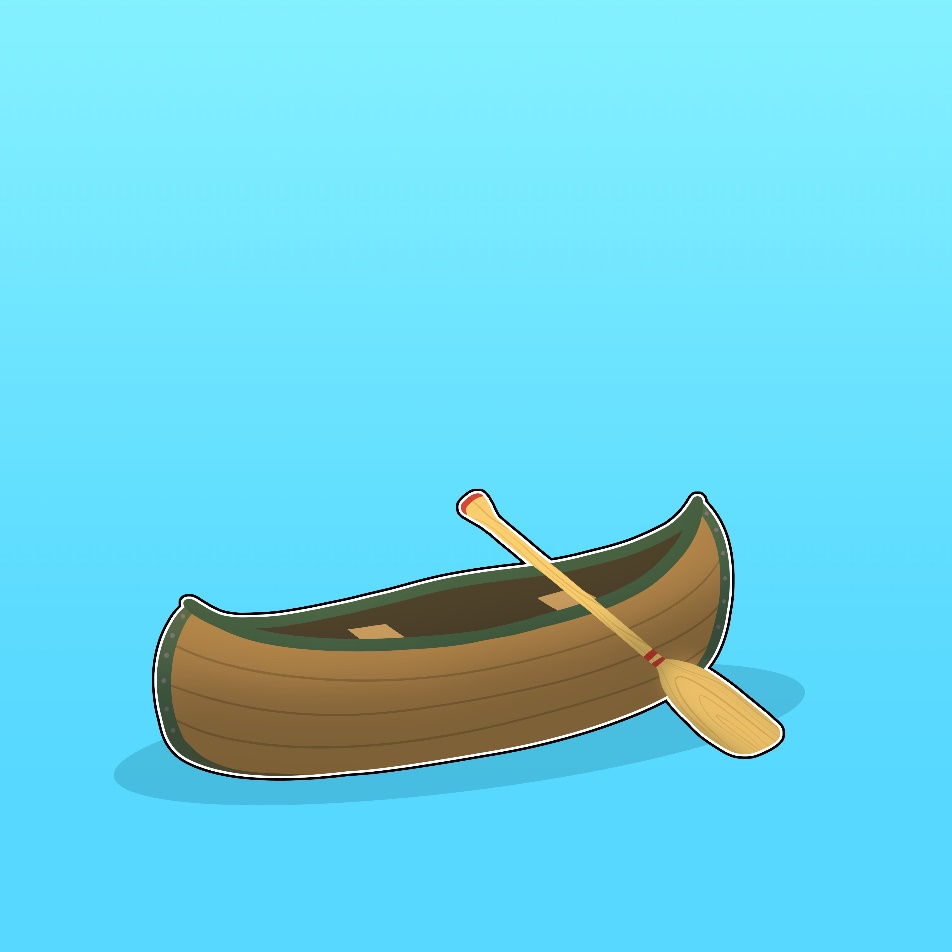 n_ _mi_iimaan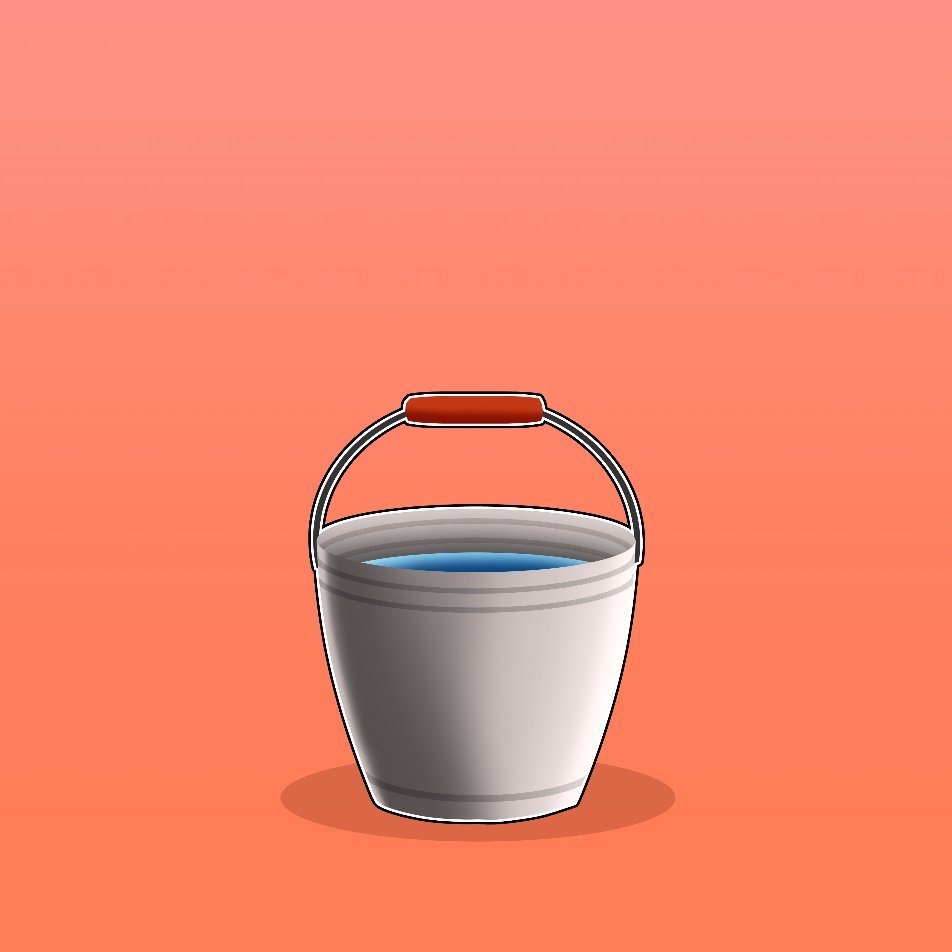 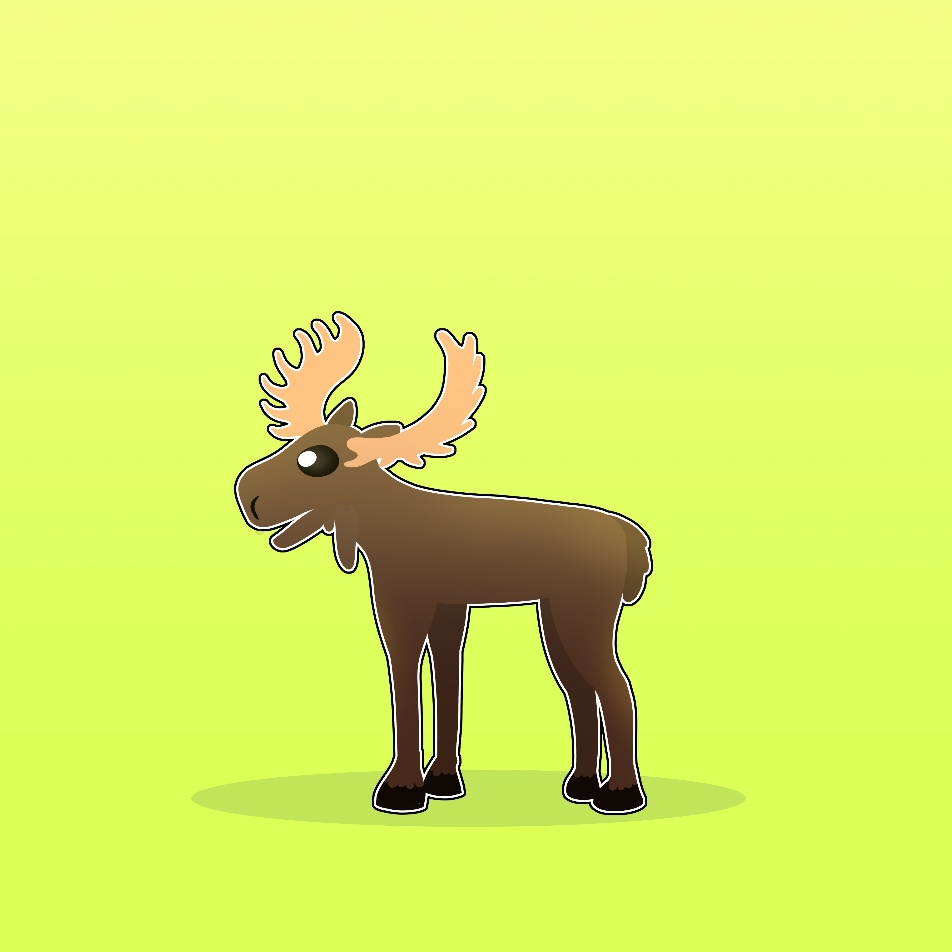 a_ik_ooz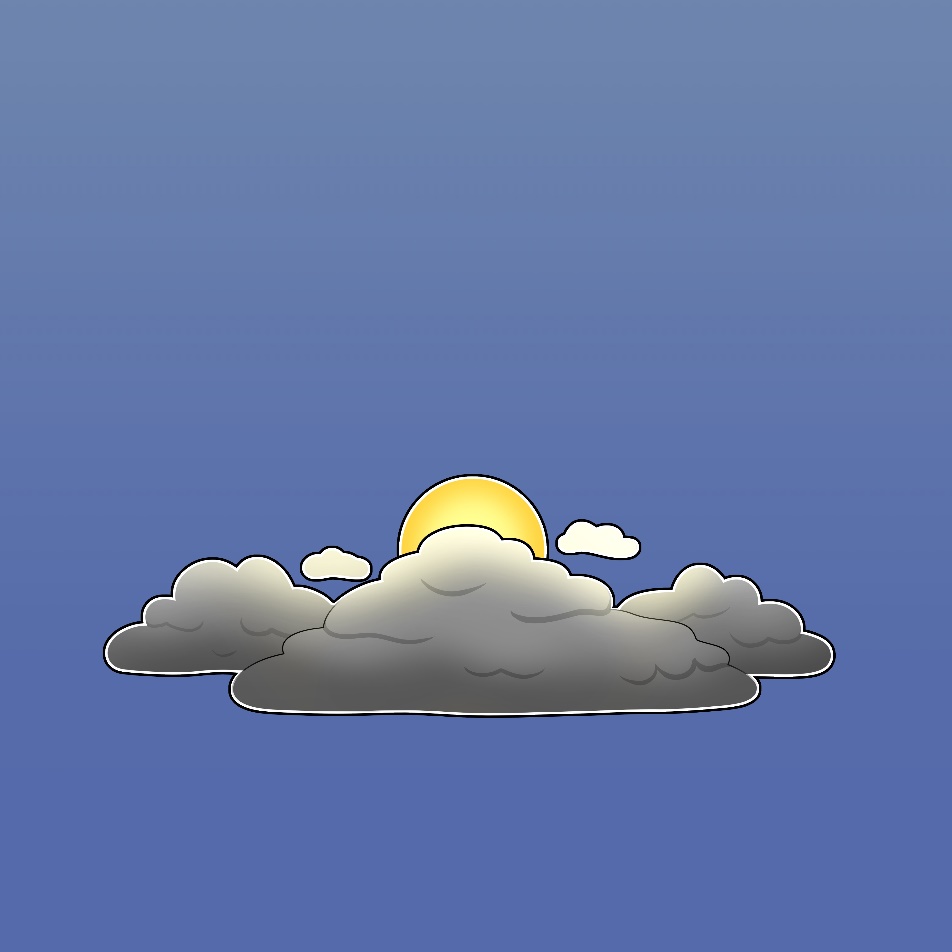 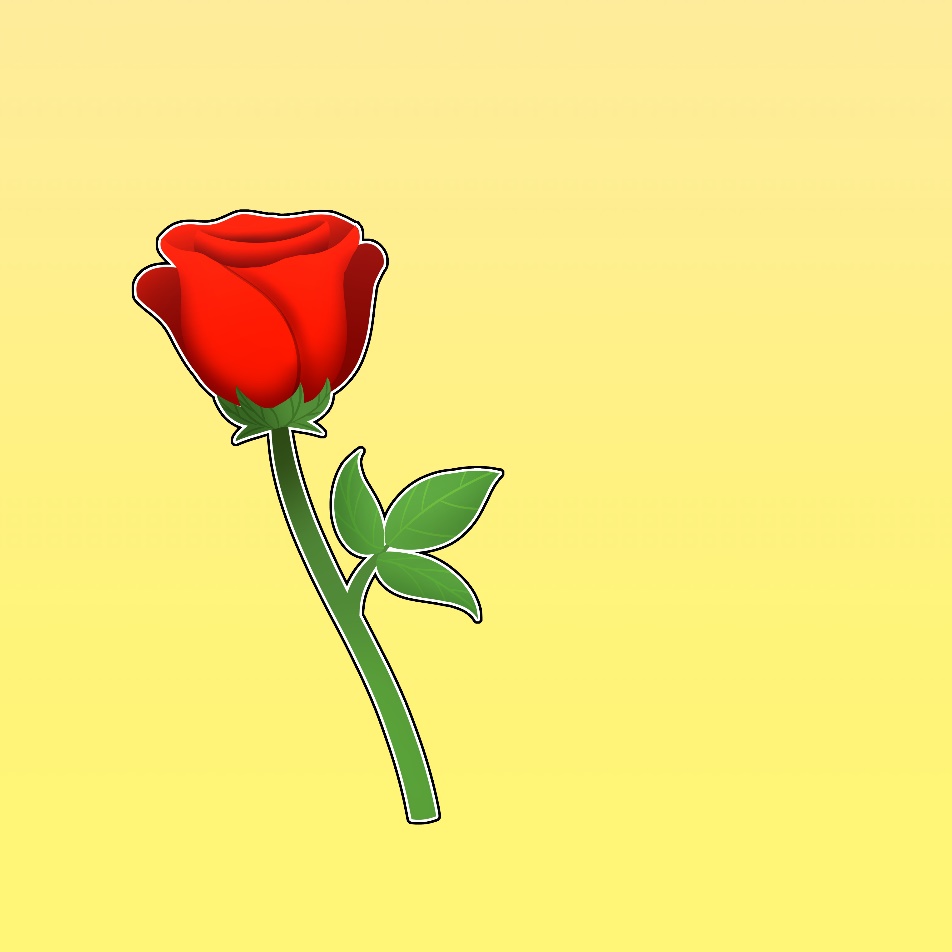 _ingwakwad_ginii-waabigwan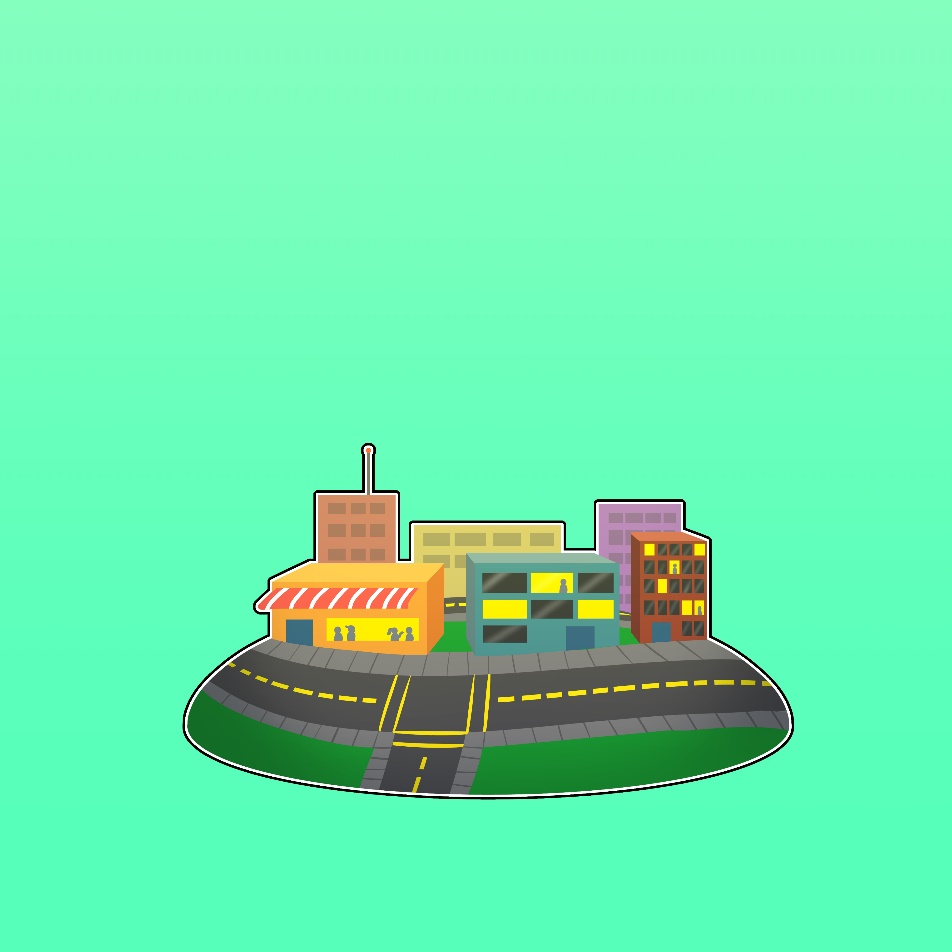 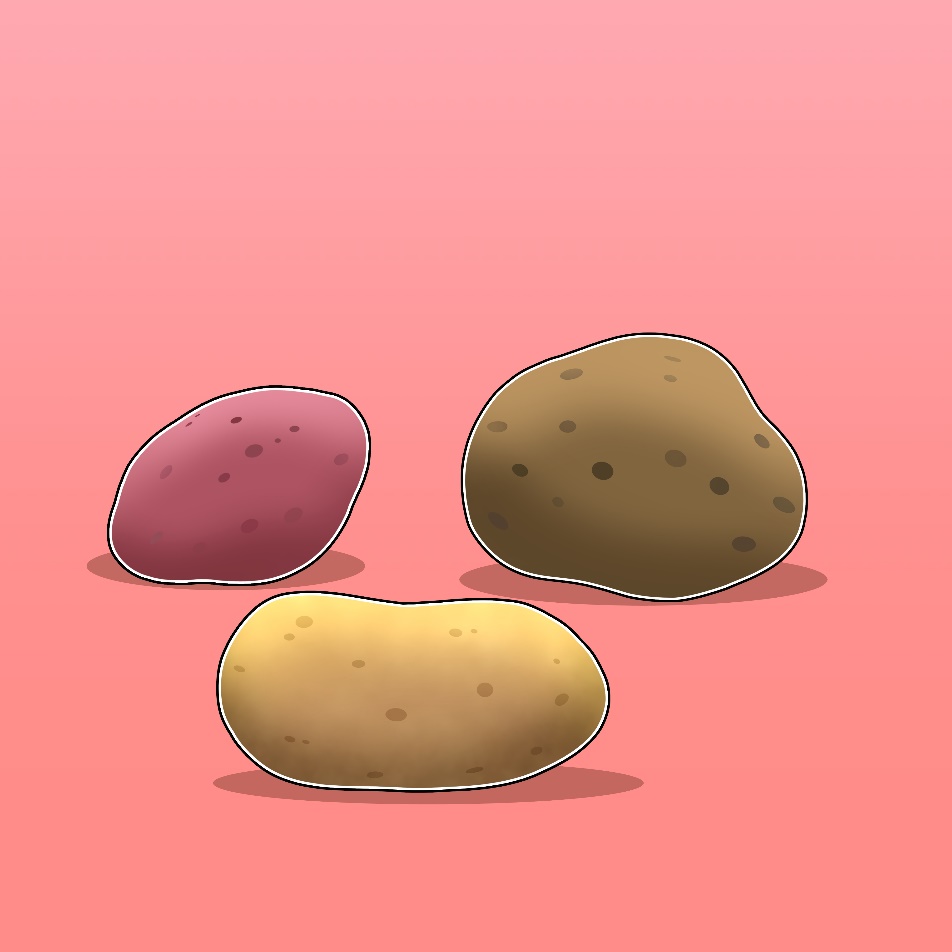 _ _denao_iniin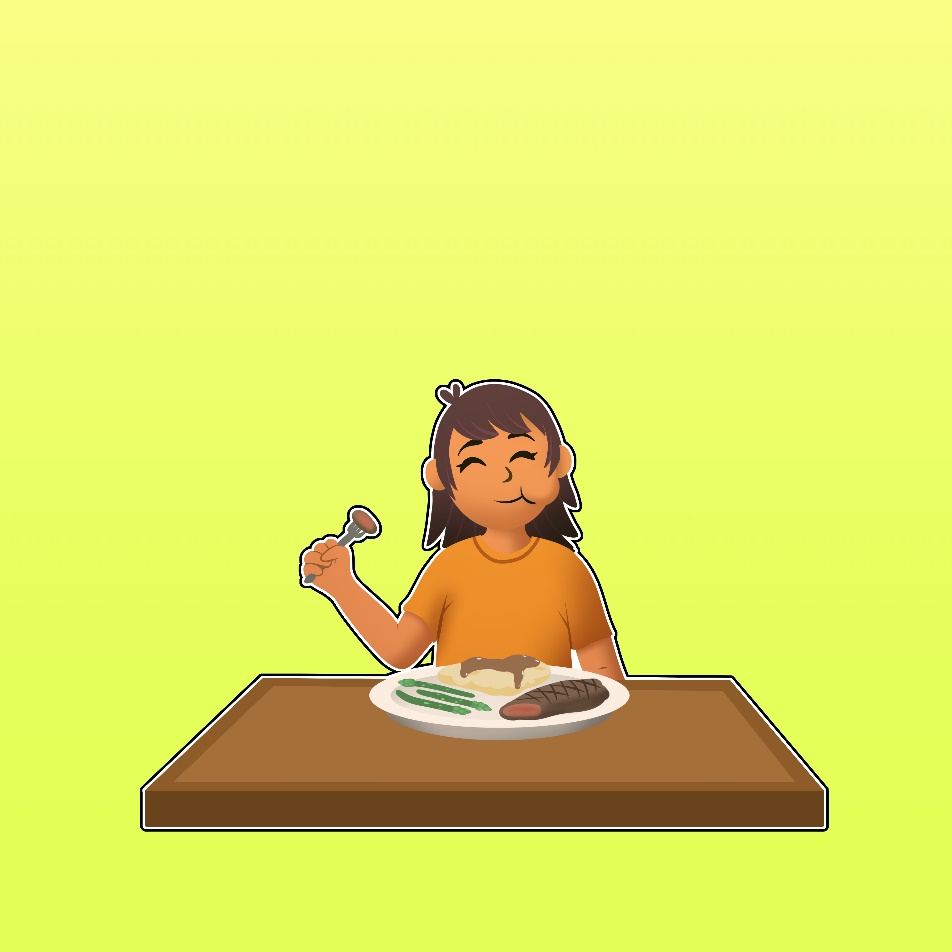 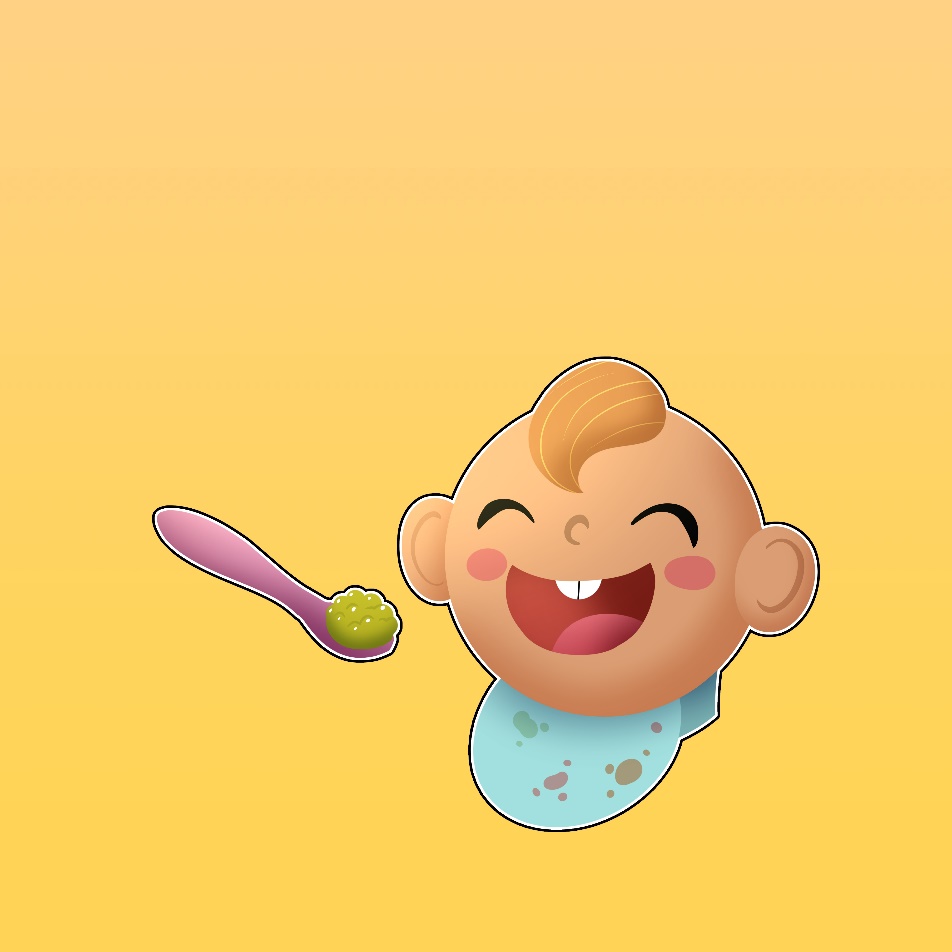 wii_inia_ _am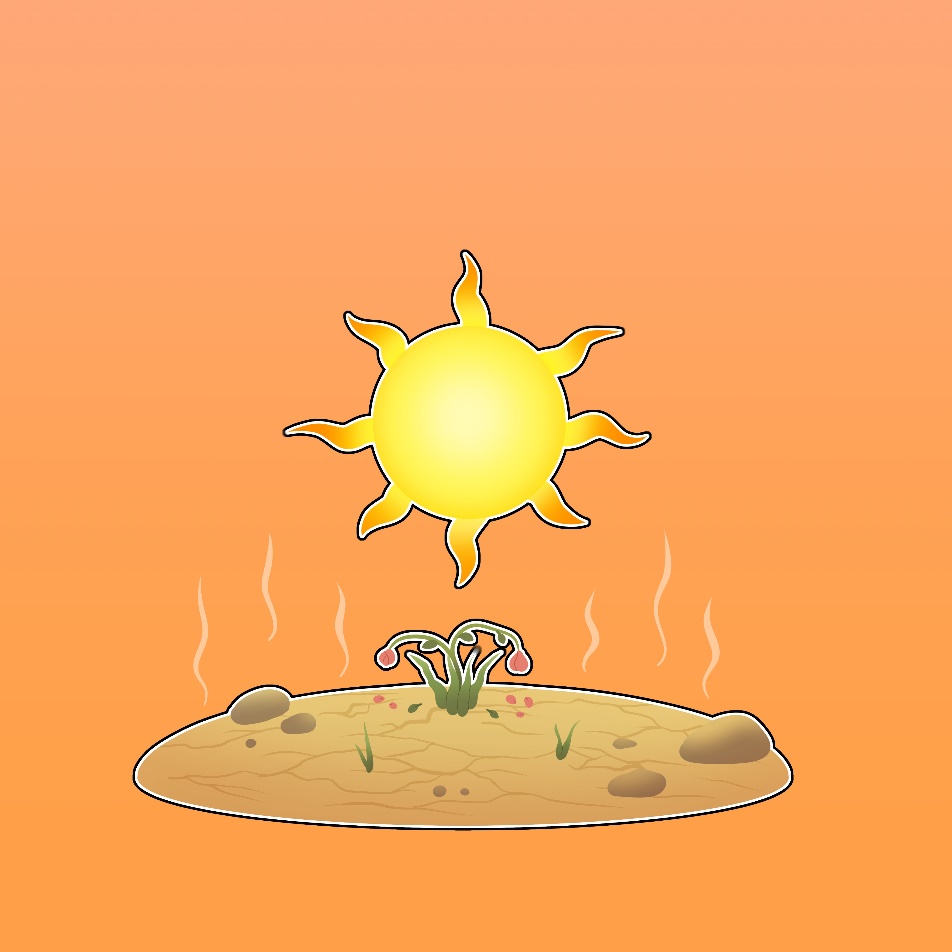 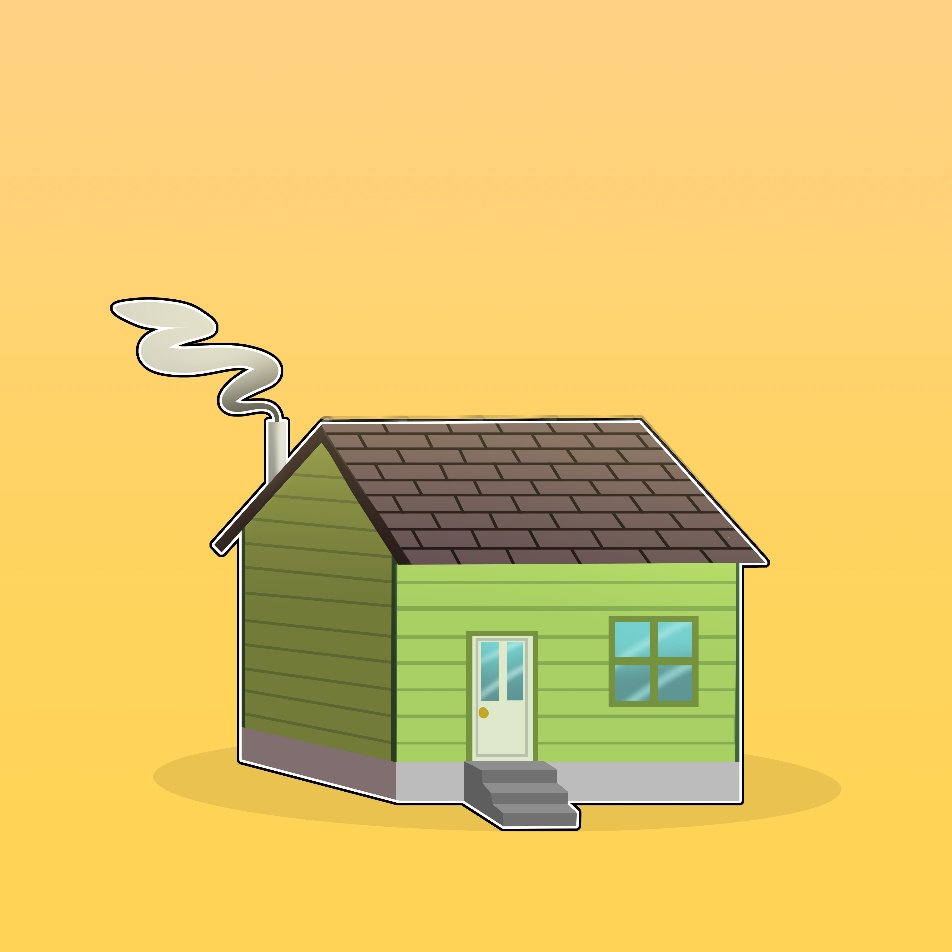 gizhaa_e_aakaa’igan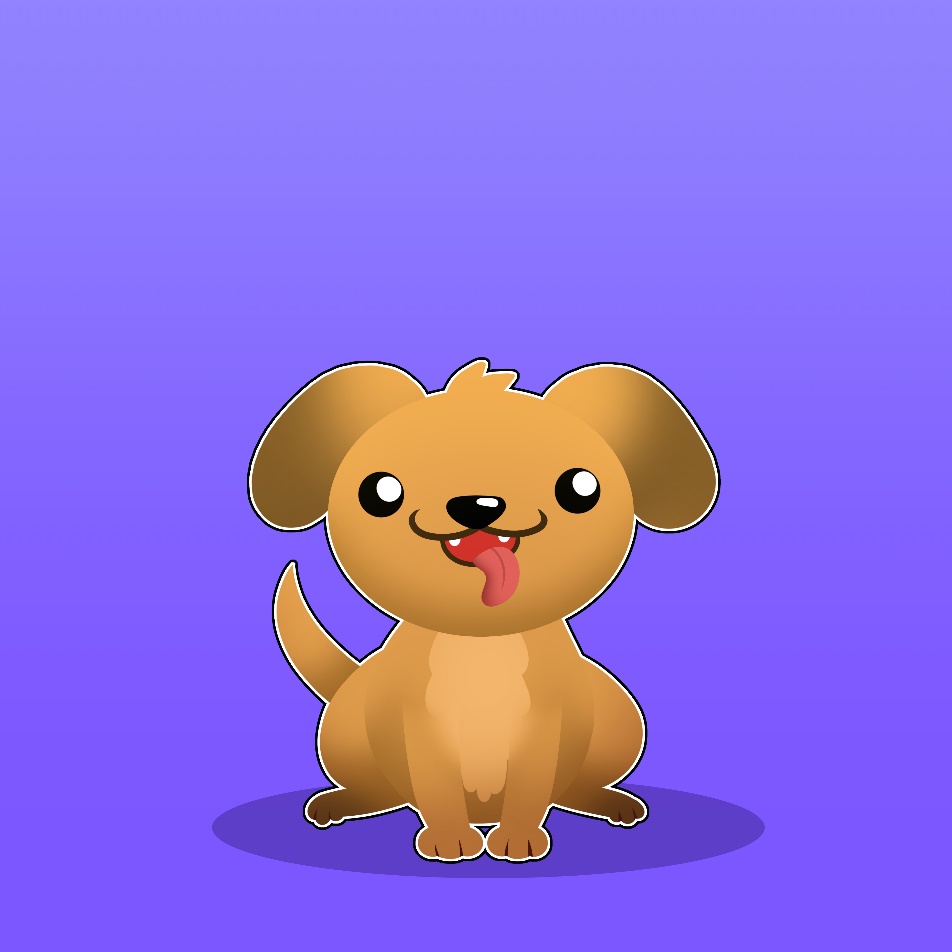 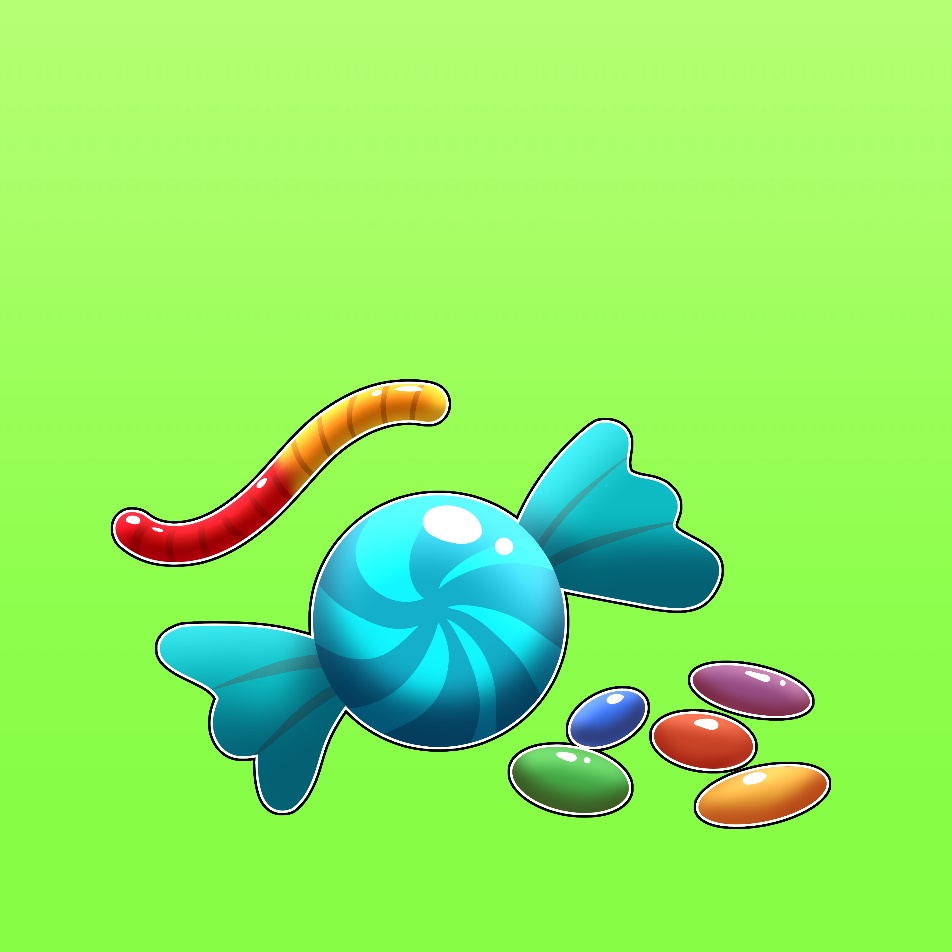 inda__iinzibaakwadoonsan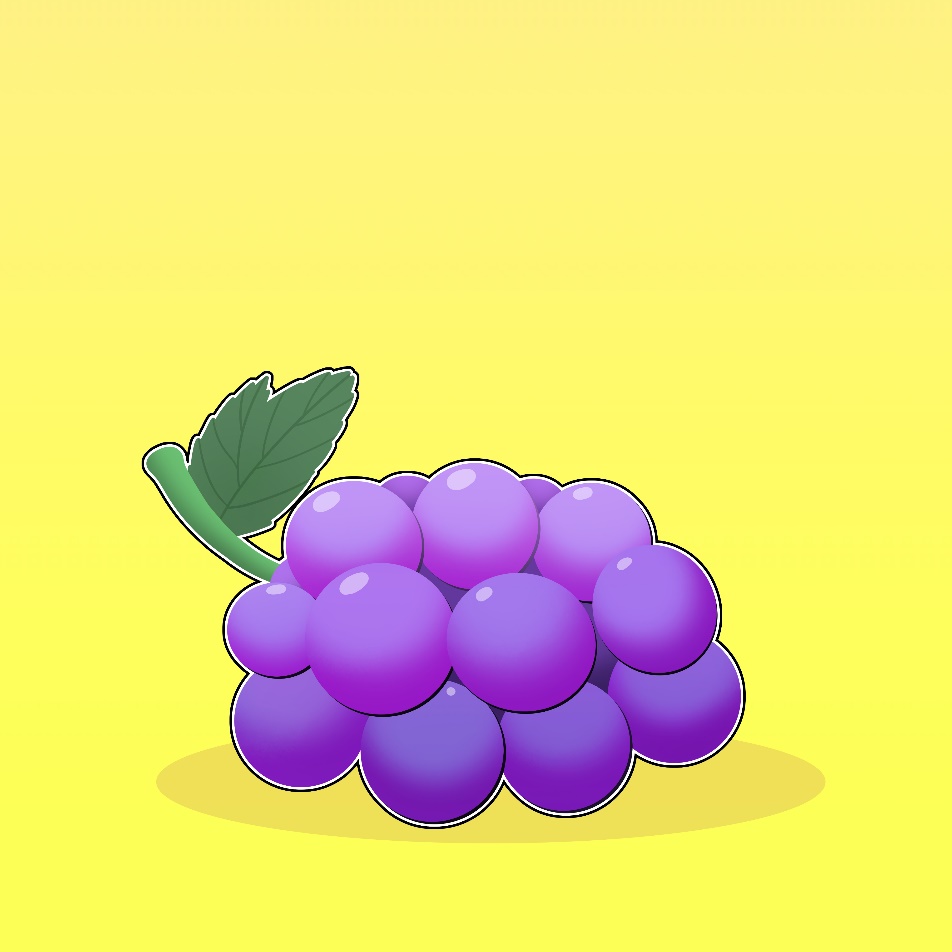 _ _oominag